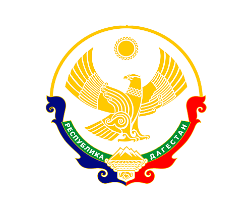 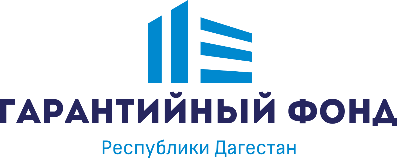 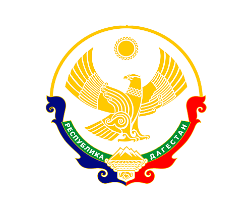 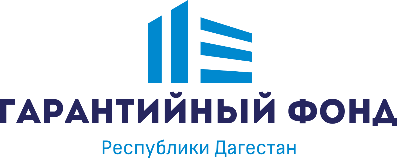 Фонд содействия кредитованию субъектов малого и среднего предпринимательства Республики Дагестан367010, Республика Дагестан, г. Махачкала, ул. Гагарина 120Тел: +7(928) 676-62-48, E-mail: dagfsc@yandex.ru, www.гфрд.рфРЕКВИЗИТЫПолное НаименованиеФонд содействия кредитованию субъектов малого и среднего предпринимательства Республики ДагестанСокращённое наименованиеГарантийный фонд РДДРЮридический адрес	РФ, Республика Дагестан, г. Махачкала, ул. Дахадаева, д. 44, оф. 4Фактический адресРФ, Республика Дагестан, г. Махачкала, ул. Гагарина, д. 120Телефон8 (928) 676-62-48 ИНН057100767КПП057201001ОГРН1120500000500Расчётный счёт40703810160320000580Корреспондентский счёт30101810907020000615БИК040702615БанкСТАВРОПОЛЬСКОЕ ОТДЕЛЕНИЕ №5230 ПАО СБЕРБАНК ДиректорОмаров Казимбек МагомедовичДействует на основанииУставаЭлектронная почтаdagfsc@yandex.ruСайтгфрд.рф